Наиболее незащищенными среди россиян являются дети с ограниченными возможностями, а также лица с инвалидностью.При этом гражданин может страдать различными недугами, именно поэтому государство активно развивает различные обучающие программы, в том числе и инклюзивное образование.Подобная программа обучения, направлена на реализацию права каждого человека с нарушениями здоровья получать программу образования в условиях пригодных для полностью здоровых граждан, применяя при этом специальные технологии.Что это такоеИнклюзивное образование — это совместная программа воспитания и обучения детей с ограниченными возможностями, а также категорий детского населения, которые не имеют каких-либо проблем со здоровьем.Данный термин используется в современной практике довольно часто, так как отдельных образовательных учреждений для инвалидов практически не существует, государство стремится к тому, чтобы они могли учиться совместно с нормальными здоровыми детьми, при наличии подходящих для этого условий.В данном случае подобная программа образования требует от педагогов отдельного и более пристального внимания за ограниченными детьми.Применение для них более легкой программы обучения при необходимости, а также использование дополнительного времени, либо технологий, чтобы ребенок, имеющий проблемы со здоровьем мог комфортно для себя воспринимать всю нужную информацию.Нормативная базаВ чем заключается инклюзивное образование, а также способы предоставления программ для детей, имеющих ограничения по здоровью в общеобразовательных учебных заведениях регламентируется следующими нормативно правовыми актами Российской Федерации: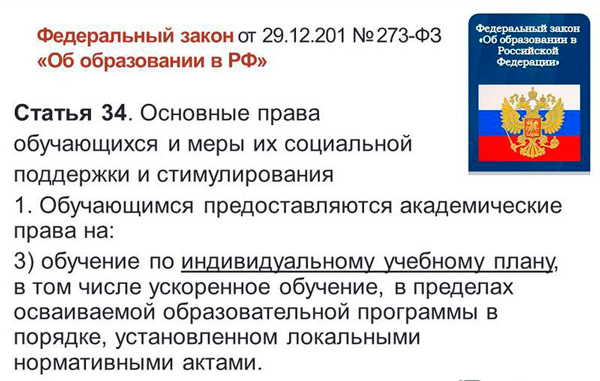 Фото: Федеральный закон № 273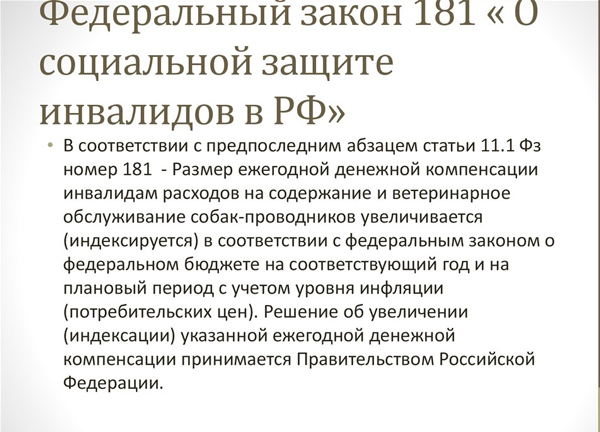 Федеральный закон № 273 от 29.12.2012 года (последняя редакция)«Об образовании в Российской Федерации»Федеральный закон № 181 от 24.11.1995 года (последняя редакция)«О социальной защите инвалидов в Российской Федерации»Интегрированное обучениеПолучение детьми с инвалидностью образовательной программы в специальных классахДифференцированное обучениеПолучение детьми с ограниченными возможностями (слух, зрение, речь, опорно-двигательный аппарат) образования в специальных учреждениях, либо отдельных классахДистанционное обучениеПолучение детьми с ограниченными возможностями образования в удаленном режиме через интернетДомашнее обучениеРабота педагогов с детьми, имеющими ограниченные возможности со здоровьем на домуПреимуществаНедостаткиРебенок может более подробно изучить и вникнуть в преподаваемый материалИмеется необходимость работать с каждым ребенком по отдельной программеОбразование, получаемое ребенком инвалидом, ничем не отличается от общеобразовательной программыНе всегда хватает педагогов, которые готовы работать с детьми удаленно, в домашних условиях или дополнительноПосле получения дополнительной помощи для восприятия информации ребенок усваивает материал значительно лучшеДля работы с некоторыми детьми инвалидами требуется использование различных технологийПосле получения образовательной программы выдается общий диплом о полученном образованииПедагогам более трудно контролировать успеваемость детей инвалидов, при дистанционном или домашнем обученииПри инклюзивной программе обучения имеется возможность работать с каждым ребенком в отдельностиНе во всех регионах Российской Федерации присутствует возможность использования инклюзивной образовательной программы